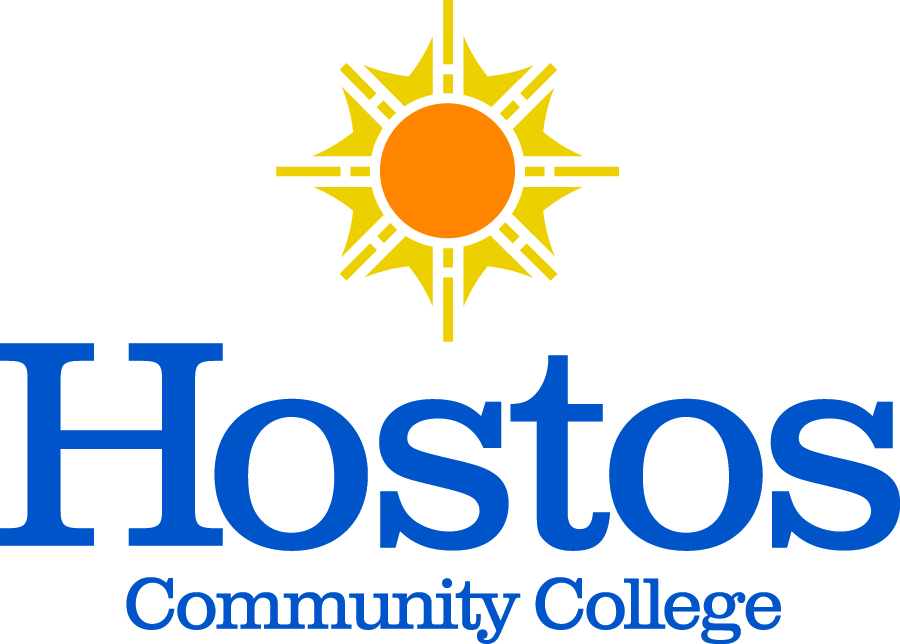 Eugenio María de Hostos Community CollegeMinutes of the Committee on Committees MeetingOct. 15, 2019Minutes by Tram NguyenLocation: C-490Starting Time: 2:00 PMAdjourned: 2:35 PM Presiding: Michael Gosset and Julie Trachman, Co-chairs Present: Michael Gosset, Tram Nguyen, Ana Ozuna, Debasish Roy, and Julie Trachman, Muiz Agbaje, Brian Carter Absent: Nancy Genova, Mercedes MoscatThe agenda items included the following:Acceptance of AgendaCo-Chair’s RemarksApproval of previous meeting minutes Certification of MembershipOld Business / New Business AdjournmentTopic Discussion Decision / Action Acceptance of AgendaProf. Gosset motioned to approve the agendaUnanimous ApprovalTopicDiscussionDecision / ActionCo-Chair’s RemarksProf. Gosset nominated Prof. Nguyen to be Recording Secretary for Fall 2019A discussion about standardizing nomenclature and details of discussions in minutes was hadUnanimous ApprovalTopicDiscussionDecision / ActionApproval of Feb. 29, 2019 Meeting Minutes Motion to accept the minutesUnanimous ApprovalTopicDiscussionDecision / ActionApproval of Apr. 30, 2019 Meeting MinutesMotion to accept the minutes with the amendments below:minor rewording under Co-Chair’s remarksApproval of Feb. 29, 2019 Meeting Minutes was changed to “Tabled” to reflect the committee’s actionExplanations under Decision/action for Certification Votes were moved to Discussion for consistencyUnanimous ApprovalTopicDiscussionDecision / ActionApproval of Sept. 3, 2019 Meeting MinutesMotion to accept the minutes with the amendments below:Mr. Muiz Agbaje’s name was corrected for spelling errorMs. Catherine Hilyard should serve on Grants, not DisabilitiesProf. Joseph Caravalho awaits space on Affirmative Action, not Academic StandardsUnanimous ApprovalTopicDiscussionDecision / ActionCertification VotesSGA replacements:Ms. Nicole Rodriguez for Scholarship and AwardsMs. Nicole Rodriguez for GrantsMr. Muiz Agbaje for Admissions and RetentionMs. Salimatou Bah for Institutional ResearchUnanimous ApprovalTopicDiscussionDecision / Action AdjournmentMotion to adjourn made at 3:06Unanimous Approval